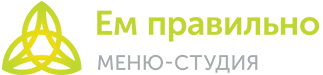 ЗАВТРАК ___:___, длительность – ___ мин______________________________: съедено_______г_____________________________: съедено_______г______________________________: выпито_______г_____________________________: съедено_______г_____________________________: съедено_______гЛАНЧ ___:___, длительность – ___ мин_____________________________: съедено_______г______________________________: выпито_______г_____________________________: съедено_______г_____________________________: съедено_______г_____________________________: съедено_______гОБЕД ___:___, длительность – ___ мин_____________________________: съедено_______г______________________________: выпито_______г_____________________________: съедено_______г_____________________________: съедено_______г_____________________________: съедено_______гПОЛДНИК ___:___, длительность – ___ мин_____________________________: съедено_______г______________________________: выпито_______г_____________________________: съедено_______г_____________________________: съедено_______г_____________________________: съедено_______гУЖИН ___:___, длительность – ___ мин_____________________________: съедено_______г______________________________: выпито_______г_____________________________: съедено_______г_____________________________: съедено_______г_____________________________: съедено_______гИнгредиентМасса, гИнгредиентМасса, гИнгредиентМасса, гИнгредиентМасса, гИнгредиентМасса, гИнгредиентМасса, гИнгредиентМасса, гИнгредиентМасса, гИнгредиентМасса, гИнгредиентМасса, гИнгредиентМасса, гИнгредиентМасса, гИнгредиентМасса, гИнгредиентМасса, гИнгредиентМасса, гИнгредиентМасса, гИнгредиентМасса, гИнгредиентМасса, гИнгредиентМасса, гИнгредиентМасса, гИнгредиентМасса, гИнгредиентМасса, гИнгредиентМасса, гИнгредиентМасса, гИнгредиентМасса, г